CAMPIONATI PROVINCIALI
F.I.H.P. (PORDENONE)
19-20 MARZO 2011



MATTEO FOLLEGOT CAMPIONE PROVINCIALE 
Specialità Singolo Categoria Giovanissimi Maschile

ROSALIN FOLLEGOT CAMPIONESSA PROVINCIALE
Specialità Singolo Categoria Esordiente Regionale Obbligatori

FRANCESCA DALLA BONA E MATTEO FOLLEGOT
CAMPIONI PROVINCIALI
Specialità Coppie Artistico Categoria Giovanissimi

FRANCESCA DALLA BONA E MATTEO FOLLEGOT
CAMPIONI PROVINCIALI
Specialità Coppie Danza Categoria Giovanissimi

ARIANNA ZANON
CAMPIONESSA PROVINCIALE
Specialità Singolo Categoria Div. Naz. B Obbligatori e Combinata

ARIANNA ZANON
VICE-CAMPIONESSA PROVINCIALE
Specialità Singolo Categoria Div. Naz. B Libero
 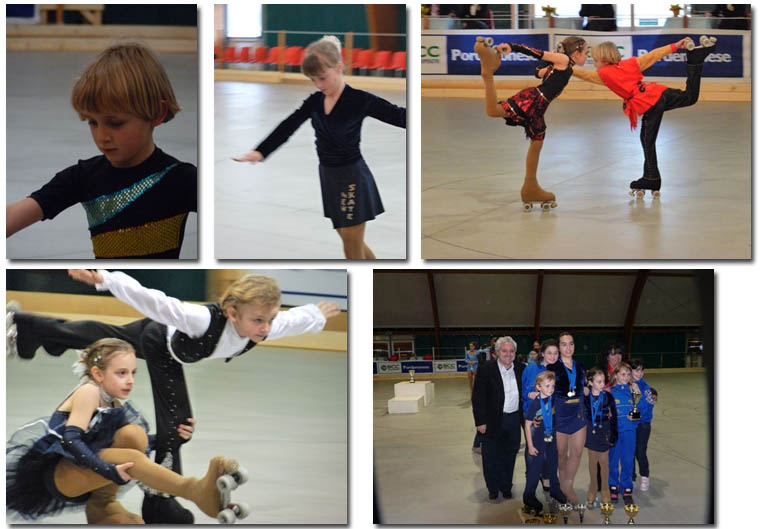 